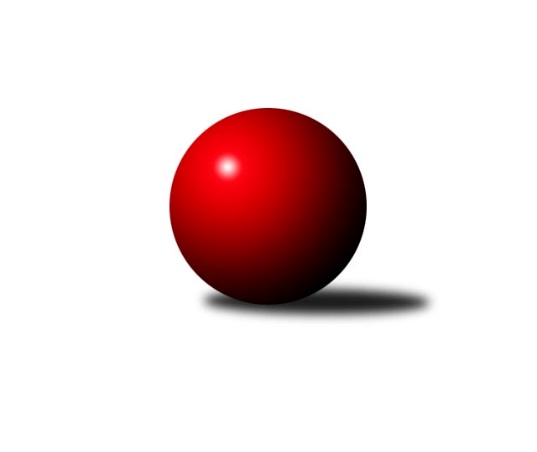 Č.9Ročník 2017/2018	15.5.2024 3.KLM A 2017/2018Statistika 9. kolaTabulka družstev:		družstvo	záp	výh	rem	proh	skore	sety	průměr	body	plné	dorážka	chyby	1.	Kuželky Aš	9	5	2	2	43.5 : 28.5 	(125.0 : 91.0)	3189	12	2150	1039	27.9	2.	TJ Teplice Letná	9	6	0	3	42.5 : 29.5 	(115.0 : 101.0)	3187	12	2151	1036	34.3	3.	TJ Dobřany B	9	6	0	3	39.5 : 32.5 	(116.0 : 100.0)	3231	12	2192	1039	37.4	4.	TJ VTŽ Chomutov	9	5	1	3	40.0 : 32.0 	(119.5 : 96.5)	3256	11	2200	1056	31.2	5.	TJ Elektrárny Kadaň	9	4	2	3	40.0 : 32.0 	(113.0 : 103.0)	3245	10	2169	1075	28.2	6.	TJ Kovohutě Příbram	9	5	0	4	39.5 : 32.5 	(114.5 : 101.5)	3195	10	2153	1041	30.1	7.	TJ Lomnice	9	5	0	4	38.0 : 34.0 	(108.0 : 108.0)	3167	10	2150	1017	33.3	8.	TJ Blatná	9	4	0	5	35.5 : 36.5 	(102.0 : 114.0)	3203	8	2159	1044	36.1	9.	TJ Lokomotiva Ústí n. L.	9	4	0	5	32.0 : 40.0 	(91.5 : 124.5)	3172	8	2144	1028	29.6	10.	SK Škoda VS Plzeň	9	3	0	6	29.5 : 42.5 	(100.5 : 115.5)	3195	6	2173	1023	35.1	11.	KK Konstruktiva Praha	9	2	1	6	27.0 : 45.0 	(94.0 : 122.0)	3122	5	2121	1001	43.2	12.	SKK Podbořany	9	2	0	7	25.0 : 47.0 	(97.0 : 119.0)	3159	4	2149	1009	43.6Tabulka doma:		družstvo	záp	výh	rem	proh	skore	sety	průměr	body	maximum	minimum	1.	TJ Lokomotiva Ústí n. L.	4	4	0	0	22.0 : 10.0 	(51.0 : 45.0)	3402	8	3449	3344	2.	TJ Teplice Letná	5	4	0	1	25.5 : 14.5 	(66.5 : 53.5)	3146	8	3194	3077	3.	Kuželky Aš	5	3	1	1	25.5 : 14.5 	(71.5 : 48.5)	3270	7	3360	3202	4.	TJ Lomnice	4	3	0	1	22.0 : 10.0 	(57.0 : 39.0)	3115	6	3197	3028	5.	TJ Dobřany B	4	3	0	1	18.0 : 14.0 	(51.0 : 45.0)	3412	6	3458	3325	6.	SK Škoda VS Plzeň	5	3	0	2	22.0 : 18.0 	(65.0 : 55.0)	3236	6	3320	3057	7.	TJ VTŽ Chomutov	4	2	1	1	19.0 : 13.0 	(52.0 : 44.0)	3137	5	3167	3111	8.	TJ Elektrárny Kadaň	5	2	1	2	20.0 : 20.0 	(61.5 : 58.5)	3237	5	3344	3131	9.	TJ Kovohutě Příbram	4	2	0	2	17.0 : 15.0 	(57.0 : 39.0)	3148	4	3198	3078	10.	SKK Podbořany	4	2	0	2	14.0 : 18.0 	(48.0 : 48.0)	3179	4	3225	3115	11.	TJ Blatná	5	2	0	3	18.5 : 21.5 	(54.0 : 66.0)	3162	4	3239	3103	12.	KK Konstruktiva Praha	5	2	0	3	17.0 : 23.0 	(52.5 : 67.5)	3168	4	3253	3083Tabulka venku:		družstvo	záp	výh	rem	proh	skore	sety	průměr	body	maximum	minimum	1.	TJ Kovohutě Příbram	5	3	0	2	22.5 : 17.5 	(57.5 : 62.5)	3206	6	3312	2969	2.	TJ Dobřany B	5	3	0	2	21.5 : 18.5 	(65.0 : 55.0)	3195	6	3356	2978	3.	TJ VTŽ Chomutov	5	3	0	2	21.0 : 19.0 	(67.5 : 52.5)	3270	6	3353	3180	4.	TJ Elektrárny Kadaň	4	2	1	1	20.0 : 12.0 	(51.5 : 44.5)	3247	5	3289	3208	5.	Kuželky Aš	4	2	1	1	18.0 : 14.0 	(53.5 : 42.5)	3169	5	3255	3116	6.	TJ Teplice Letná	4	2	0	2	17.0 : 15.0 	(48.5 : 47.5)	3198	4	3361	3097	7.	TJ Blatná	4	2	0	2	17.0 : 15.0 	(48.0 : 48.0)	3213	4	3342	3013	8.	TJ Lomnice	5	2	0	3	16.0 : 24.0 	(51.0 : 69.0)	3178	4	3277	3140	9.	KK Konstruktiva Praha	4	0	1	3	10.0 : 22.0 	(41.5 : 54.5)	3111	1	3177	3040	10.	SK Škoda VS Plzeň	4	0	0	4	7.5 : 24.5 	(35.5 : 60.5)	3185	0	3385	3066	11.	SKK Podbořany	5	0	0	5	11.0 : 29.0 	(49.0 : 71.0)	3155	0	3458	2949	12.	TJ Lokomotiva Ústí n. L.	5	0	0	5	10.0 : 30.0 	(40.5 : 79.5)	3126	0	3232	2954Tabulka podzimní části:		družstvo	záp	výh	rem	proh	skore	sety	průměr	body	doma	venku	1.	Kuželky Aš	9	5	2	2	43.5 : 28.5 	(125.0 : 91.0)	3189	12 	3 	1 	1 	2 	1 	1	2.	TJ Teplice Letná	9	6	0	3	42.5 : 29.5 	(115.0 : 101.0)	3187	12 	4 	0 	1 	2 	0 	2	3.	TJ Dobřany B	9	6	0	3	39.5 : 32.5 	(116.0 : 100.0)	3231	12 	3 	0 	1 	3 	0 	2	4.	TJ VTŽ Chomutov	9	5	1	3	40.0 : 32.0 	(119.5 : 96.5)	3256	11 	2 	1 	1 	3 	0 	2	5.	TJ Elektrárny Kadaň	9	4	2	3	40.0 : 32.0 	(113.0 : 103.0)	3245	10 	2 	1 	2 	2 	1 	1	6.	TJ Kovohutě Příbram	9	5	0	4	39.5 : 32.5 	(114.5 : 101.5)	3195	10 	2 	0 	2 	3 	0 	2	7.	TJ Lomnice	9	5	0	4	38.0 : 34.0 	(108.0 : 108.0)	3167	10 	3 	0 	1 	2 	0 	3	8.	TJ Blatná	9	4	0	5	35.5 : 36.5 	(102.0 : 114.0)	3203	8 	2 	0 	3 	2 	0 	2	9.	TJ Lokomotiva Ústí n. L.	9	4	0	5	32.0 : 40.0 	(91.5 : 124.5)	3172	8 	4 	0 	0 	0 	0 	5	10.	SK Škoda VS Plzeň	9	3	0	6	29.5 : 42.5 	(100.5 : 115.5)	3195	6 	3 	0 	2 	0 	0 	4	11.	KK Konstruktiva Praha	9	2	1	6	27.0 : 45.0 	(94.0 : 122.0)	3122	5 	2 	0 	3 	0 	1 	3	12.	SKK Podbořany	9	2	0	7	25.0 : 47.0 	(97.0 : 119.0)	3159	4 	2 	0 	2 	0 	0 	5Tabulka jarní části:		družstvo	záp	výh	rem	proh	skore	sety	průměr	body	doma	venku	1.	TJ Elektrárny Kadaň	0	0	0	0	0.0 : 0.0 	(0.0 : 0.0)	0	0 	0 	0 	0 	0 	0 	0 	2.	TJ Blatná	0	0	0	0	0.0 : 0.0 	(0.0 : 0.0)	0	0 	0 	0 	0 	0 	0 	0 	3.	TJ Teplice Letná	0	0	0	0	0.0 : 0.0 	(0.0 : 0.0)	0	0 	0 	0 	0 	0 	0 	0 	4.	TJ Dobřany B	0	0	0	0	0.0 : 0.0 	(0.0 : 0.0)	0	0 	0 	0 	0 	0 	0 	0 	5.	TJ Lokomotiva Ústí n. L.	0	0	0	0	0.0 : 0.0 	(0.0 : 0.0)	0	0 	0 	0 	0 	0 	0 	0 	6.	TJ Kovohutě Příbram	0	0	0	0	0.0 : 0.0 	(0.0 : 0.0)	0	0 	0 	0 	0 	0 	0 	0 	7.	SKK Podbořany	0	0	0	0	0.0 : 0.0 	(0.0 : 0.0)	0	0 	0 	0 	0 	0 	0 	0 	8.	TJ Lomnice	0	0	0	0	0.0 : 0.0 	(0.0 : 0.0)	0	0 	0 	0 	0 	0 	0 	0 	9.	SK Škoda VS Plzeň	0	0	0	0	0.0 : 0.0 	(0.0 : 0.0)	0	0 	0 	0 	0 	0 	0 	0 	10.	TJ VTŽ Chomutov	0	0	0	0	0.0 : 0.0 	(0.0 : 0.0)	0	0 	0 	0 	0 	0 	0 	0 	11.	Kuželky Aš	0	0	0	0	0.0 : 0.0 	(0.0 : 0.0)	0	0 	0 	0 	0 	0 	0 	0 	12.	KK Konstruktiva Praha	0	0	0	0	0.0 : 0.0 	(0.0 : 0.0)	0	0 	0 	0 	0 	0 	0 	0 Zisk bodů pro družstvo:		jméno hráče	družstvo	body	zápasy	v %	dílčí body	sety	v %	1.	David Hošek 	TJ Kovohutě Příbram  	8	/	8	(100%)	24	/	32	(75%)	2.	Stanislav ml. Šmíd ml.	TJ VTŽ Chomutov 	8	/	9	(89%)	27	/	36	(75%)	3.	Štěpán Diosegi 	TJ Lomnice 	8	/	9	(89%)	24.5	/	36	(68%)	4.	Martin Vrbata 	Kuželky Aš 	8	/	9	(89%)	24	/	36	(67%)	5.	Karel Bučko 	TJ Elektrárny Kadaň 	7	/	9	(78%)	23	/	36	(64%)	6.	Lukáš Hanzlík 	TJ Teplice Letná 	7	/	9	(78%)	21.5	/	36	(60%)	7.	Pavel Plachý 	KK Konstruktiva Praha  	7	/	9	(78%)	20	/	36	(56%)	8.	Martin Hurta 	Kuželky Aš 	6.5	/	9	(72%)	23	/	36	(64%)	9.	Jan Koubský 	TJ Dobřany B 	6.5	/	9	(72%)	21.5	/	36	(60%)	10.	Jaroslav Bulant 	Kuželky Aš 	6	/	8	(75%)	23	/	32	(72%)	11.	Michal Hrdina 	TJ Elektrárny Kadaň 	6	/	8	(75%)	22.5	/	32	(70%)	12.	Evžen Cígl 	TJ Blatná 	6	/	8	(75%)	18.5	/	32	(58%)	13.	Vladimír Šána 	SKK Podbořany  	6	/	9	(67%)	24	/	36	(67%)	14.	Michal Šneberger 	TJ Dobřany B 	6	/	9	(67%)	22	/	36	(61%)	15.	Alexandr Trpišovský 	TJ Teplice Letná 	6	/	9	(67%)	20.5	/	36	(57%)	16.	Přemysl Vytiska 	TJ VTŽ Chomutov 	6	/	9	(67%)	20	/	36	(56%)	17.	Oldřich Hendl  	TJ Kovohutě Příbram  	6	/	9	(67%)	20	/	36	(56%)	18.	Marcel Lukáš 	TJ Elektrárny Kadaň 	6	/	9	(67%)	19.5	/	36	(54%)	19.	Pavel Vymazal 	KK Konstruktiva Praha  	6	/	9	(67%)	18.5	/	36	(51%)	20.	Jan Hybš 	TJ Teplice Letná 	6	/	9	(67%)	18.5	/	36	(51%)	21.	Jaroslav Roj 	TJ Kovohutě Příbram  	5.5	/	7	(79%)	21	/	28	(75%)	22.	Jiří Vokurka 	TJ Blatná 	5.5	/	9	(61%)	17.5	/	36	(49%)	23.	Jaroslav ml. Bulant 	Kuželky Aš 	5	/	7	(71%)	19	/	28	(68%)	24.	Martin Zahálka st.	TJ Lokomotiva Ústí n. L. 	5	/	7	(71%)	14	/	28	(50%)	25.	David Bouša 	TJ Teplice Letná 	5	/	8	(63%)	19	/	32	(59%)	26.	Jaroslav Lefner 	TJ Elektrárny Kadaň 	5	/	8	(63%)	17	/	32	(53%)	27.	Bohumil Maněna 	TJ Lomnice 	5	/	8	(63%)	16.5	/	32	(52%)	28.	Ondřej Šmíd 	TJ VTŽ Chomutov 	5	/	9	(56%)	21	/	36	(58%)	29.	Petr Richtarech 	SKK Podbořany  	5	/	9	(56%)	20.5	/	36	(57%)	30.	Luboš Havel 	TJ VTŽ Chomutov 	5	/	9	(56%)	18.5	/	36	(51%)	31.	Miroslav Wedlich 	TJ Lokomotiva Ústí n. L. 	5	/	9	(56%)	17.5	/	36	(49%)	32.	Stanislav Kníže 	TJ Blatná 	5	/	9	(56%)	17	/	36	(47%)	33.	Luboš Řezáč 	TJ Kovohutě Příbram  	4	/	6	(67%)	14	/	24	(58%)	34.	Jiří Vaňata 	TJ Blatná 	4	/	6	(67%)	12	/	24	(50%)	35.	Milan Vicher 	SK Škoda VS Plzeň  	4	/	7	(57%)	14.5	/	28	(52%)	36.	Pavel Kohlíček 	KK Konstruktiva Praha  	4	/	7	(57%)	13	/	28	(46%)	37.	Roman Lipchavský 	TJ Dobřany B 	4	/	7	(57%)	13	/	28	(46%)	38.	Dan Lexa 	TJ Blatná 	4	/	7	(57%)	12	/	28	(43%)	39.	Milan Findejs 	SK Škoda VS Plzeň  	4	/	8	(50%)	18	/	32	(56%)	40.	Miroslav Bubla 	TJ Lomnice 	4	/	8	(50%)	17	/	32	(53%)	41.	Petr Svoboda 	SK Škoda VS Plzeň  	4	/	8	(50%)	15	/	32	(47%)	42.	Jakub Solfronk 	SK Škoda VS Plzeň  	4	/	8	(50%)	13.5	/	32	(42%)	43.	Pavel Stupka 	SKK Podbořany  	4	/	9	(44%)	18	/	36	(50%)	44.	Radek Jalovecký 	TJ Lokomotiva Ústí n. L. 	4	/	9	(44%)	17.5	/	36	(49%)	45.	Tomáš Vrána 	TJ Lokomotiva Ústí n. L. 	4	/	9	(44%)	16.5	/	36	(46%)	46.	Jiří Guba 	TJ Lomnice 	4	/	9	(44%)	16	/	36	(44%)	47.	Jan Hák 	TJ Elektrárny Kadaň 	4	/	9	(44%)	15	/	36	(42%)	48.	Jaroslav Wágner 	SKK Podbořany  	3	/	7	(43%)	14	/	28	(50%)	49.	Pavel Říhánek 	SK Škoda VS Plzeň  	3	/	7	(43%)	13.5	/	28	(48%)	50.	Milan Vrabec 	TJ Dobřany B 	3	/	7	(43%)	12.5	/	28	(45%)	51.	Tomáš Číž 	TJ Kovohutě Příbram  	3	/	7	(43%)	12	/	28	(43%)	52.	Dominik Novotný 	TJ Dobřany B 	3	/	8	(38%)	17	/	32	(53%)	53.	Roman Pivoňka 	TJ Dobřany B 	3	/	8	(38%)	17	/	32	(53%)	54.	Jan Kobliha 	TJ Blatná 	3	/	8	(38%)	15	/	32	(47%)	55.	Josef Veverka 	TJ Lomnice 	3	/	8	(38%)	12	/	32	(38%)	56.	Stanislav Rada 	TJ VTŽ Chomutov 	3	/	9	(33%)	19.5	/	36	(54%)	57.	Milan Grejtovský 	TJ Lokomotiva Ústí n. L. 	3	/	9	(33%)	16	/	36	(44%)	58.	Jan Filip 	TJ Teplice Letná 	2.5	/	9	(28%)	16.5	/	36	(46%)	59.	Eugen Škurla 	TJ Lokomotiva Ústí n. L. 	2	/	2	(100%)	4	/	8	(50%)	60.	Martin Provazník 	TJ Dobřany B 	2	/	3	(67%)	9	/	12	(75%)	61.	Josef Krotký 	TJ Lomnice 	2	/	3	(67%)	7.5	/	12	(63%)	62.	Josef Jiřínský 	TJ Teplice Letná 	2	/	3	(67%)	5	/	12	(42%)	63.	Ladislav Filek 	SK Škoda VS Plzeň  	2	/	4	(50%)	8	/	16	(50%)	64.	Ota Maršát st.	Kuželky Aš 	2	/	5	(40%)	12.5	/	20	(63%)	65.	Tomáš Viczmandi 	Kuželky Aš 	2	/	6	(33%)	11.5	/	24	(48%)	66.	Jaroslav Borkovec 	KK Konstruktiva Praha  	2	/	8	(25%)	13.5	/	32	(42%)	67.	Josef Hůda 	TJ Kovohutě Příbram  	2	/	8	(25%)	12	/	32	(38%)	68.	Vladislav Krusman 	SKK Podbořany  	2	/	8	(25%)	11	/	32	(34%)	69.	Hubert Guba 	TJ Lomnice 	2	/	9	(22%)	14.5	/	36	(40%)	70.	Petr Sachunský 	SK Škoda VS Plzeň  	1.5	/	5	(30%)	9.5	/	20	(48%)	71.	Zbyněk Lébl 	KK Konstruktiva Praha  	1	/	1	(100%)	3	/	4	(75%)	72.	Josef st. Fišer 	TJ Dobřany B 	1	/	1	(100%)	3	/	4	(75%)	73.	Zdeněk Weigl 	SK Škoda VS Plzeň  	1	/	1	(100%)	2	/	4	(50%)	74.	Jan Barchánek 	KK Konstruktiva Praha  	1	/	1	(100%)	2	/	4	(50%)	75.	Tomáš Čecháček 	TJ Teplice Letná 	1	/	2	(50%)	6	/	8	(75%)	76.	Luděk Gühl 	TJ Teplice Letná 	1	/	3	(33%)	6	/	12	(50%)	77.	Václav Pilař 	Kuželky Aš 	1	/	3	(33%)	4	/	12	(33%)	78.	Martin Čistý 	TJ Kovohutě Příbram  	1	/	4	(25%)	7.5	/	16	(47%)	79.	Daniel Lukáš 	TJ Elektrárny Kadaň 	1	/	7	(14%)	11	/	28	(39%)	80.	Tibor Machala 	KK Konstruktiva Praha  	1	/	7	(14%)	8	/	28	(29%)	81.	Jiří Šípek 	TJ Lokomotiva Ústí n. L. 	1	/	7	(14%)	6	/	28	(21%)	82.	Zbyněk Vytiska 	TJ VTŽ Chomutov 	1	/	9	(11%)	13.5	/	36	(38%)	83.	Jaroslav Pleticha st.	KK Konstruktiva Praha  	1	/	9	(11%)	13	/	36	(36%)	84.	Lukáš Pavel 	TJ Blatná 	0	/	1	(0%)	2	/	4	(50%)	85.	Karel Koubek 	TJ Blatná 	0	/	1	(0%)	2	/	4	(50%)	86.	Zdeněk Ausbuher 	SKK Podbořany  	0	/	1	(0%)	2	/	4	(50%)	87.	Martin Vít 	SK Škoda VS Plzeň  	0	/	1	(0%)	1	/	4	(25%)	88.	Milan Hnilica 	TJ Teplice Letná 	0	/	1	(0%)	1	/	4	(25%)	89.	Jan Ambra 	TJ Elektrárny Kadaň 	0	/	1	(0%)	1	/	4	(25%)	90.	Milan Bek 	TJ Dobřany B 	0	/	1	(0%)	0	/	4	(0%)	91.	Kamil Srkal 	SKK Podbořany  	0	/	1	(0%)	0	/	4	(0%)	92.	Josef Málek 	TJ Lokomotiva Ústí n. L. 	0	/	1	(0%)	0	/	4	(0%)	93.	Václav Šefl 	TJ Kovohutě Příbram  	0	/	2	(0%)	2	/	8	(25%)	94.	Jaroslav Solín 	Kuželky Aš 	0	/	2	(0%)	2	/	8	(25%)	95.	Lukáš Jaroš 	SK Škoda VS Plzeň  	0	/	2	(0%)	1	/	8	(13%)	96.	Ladislav st. Filek 	SK Škoda VS Plzeň  	0	/	3	(0%)	4.5	/	12	(38%)	97.	Jaroslav ml. Pleticha ml.	KK Konstruktiva Praha  	0	/	3	(0%)	3	/	12	(25%)	98.	Vít Kobliha 	TJ Blatná 	0	/	5	(0%)	6	/	20	(30%)	99.	Jiří Gramskopf 	SKK Podbořany  	0	/	6	(0%)	4	/	24	(17%)Průměry na kuželnách:		kuželna	průměr	plné	dorážka	chyby	výkon na hráče	1.	CB Dobřany, 1-4	3398	2290	1107	34.9	(566.4)	2.	TJ Lokomotiva Ústí nad Labem, 1-4	3358	2255	1103	27.6	(559.7)	3.	Podbořany, 1-4	3228	2194	1033	30.0	(538.0)	4.	Kuželky Aš, 1-4	3220	2173	1047	29.8	(536.7)	5.	SK Škoda VS Plzeň, 1-4	3214	2159	1055	36.3	(535.8)	6.	Podbořany, 1-2	3199	2161	1037	37.8	(533.2)	7.	KK Konstruktiva Praha, 2-5	3192	2160	1032	42.9	(532.1)	8.	TJ Blatná, 1-4	3174	2137	1036	33.7	(529.1)	9.	TJ Fezko Strakonice, 1-4	3137	2119	1017	27.6	(522.9)	10.	TJ Teplice Letná, 1-4	3102	2102	999	35.9	(517.1)	11.	Lomnice, 1-4	3087	2118	968	38.6	(514.6)Nejlepší výkony na kuželnách:CB Dobřany, 1-4TJ Dobřany B	3458	2. kolo	Vladimír Šána 	SKK Podbořany 	624	2. koloSKK Podbořany 	3458	2. kolo	Michal Šneberger 	TJ Dobřany B	619	8. koloTJ Dobřany B	3440	8. kolo	Michal Šneberger 	TJ Dobřany B	604	4. koloTJ Dobřany B	3424	4. kolo	Dominik Novotný 	TJ Dobřany B	603	2. koloSK Škoda VS Plzeň 	3385	8. kolo	Jan Koubský 	TJ Dobřany B	603	8. koloTJ VTŽ Chomutov	3353	4. kolo	Michal Šneberger 	TJ Dobřany B	602	2. koloTJ Blatná	3342	6. kolo	Jan Koubský 	TJ Dobřany B	599	4. koloTJ Dobřany B	3325	6. kolo	Pavel Stupka 	SKK Podbořany 	590	2. kolo		. kolo	Pavel Říhánek 	SK Škoda VS Plzeň 	590	8. kolo		. kolo	Dominik Novotný 	TJ Dobřany B	588	4. koloTJ Lokomotiva Ústí nad Labem, 1-4TJ Lokomotiva Ústí n. L.	3449	1. kolo	Radek Jalovecký 	TJ Lokomotiva Ústí n. L.	649	1. koloTJ Lokomotiva Ústí n. L.	3439	3. kolo	Stanislav ml. Šmíd ml.	TJ VTŽ Chomutov	616	6. koloTJ Lokomotiva Ústí n. L.	3375	6. kolo	Milan Grejtovský 	TJ Lokomotiva Ústí n. L.	607	3. koloTJ Teplice Letná	3361	1. kolo	Martin Zahálka st.	TJ Lokomotiva Ústí n. L.	603	6. koloTJ Dobřany B	3356	3. kolo	Jan Koubský 	TJ Dobřany B	593	3. koloTJ Lokomotiva Ústí n. L.	3344	8. kolo	Martin Zahálka st.	TJ Lokomotiva Ústí n. L.	593	1. koloTJ VTŽ Chomutov	3282	6. kolo	Evžen Cígl 	TJ Blatná	590	8. koloTJ Blatná	3259	8. kolo	Michal Šneberger 	TJ Dobřany B	586	3. kolo		. kolo	Miroslav Wedlich 	TJ Lokomotiva Ústí n. L.	585	3. kolo		. kolo	Luboš Havel 	TJ VTŽ Chomutov	584	6. koloPodbořany, 1-4TJ Elektrárny Kadaň	3344	3. kolo	Marcel Lukáš 	TJ Elektrárny Kadaň	602	2. koloTJ Elektrárny Kadaň	3271	9. kolo	Jaroslav Lefner 	TJ Elektrárny Kadaň	580	3. koloTJ Dobřany B	3264	7. kolo	Jan Hybš 	TJ Teplice Letná	579	5. koloTJ Elektrárny Kadaň	3245	2. kolo	Marcel Lukáš 	TJ Elektrárny Kadaň	575	9. koloTJ Lokomotiva Ústí n. L.	3232	9. kolo	Karel Bučko 	TJ Elektrárny Kadaň	574	2. koloTJ Teplice Letná	3212	5. kolo	Pavel Vymazal 	KK Konstruktiva Praha 	572	2. koloTJ Elektrárny Kadaň	3192	7. kolo	Milan Vrabec 	TJ Dobřany B	564	7. koloKK Konstruktiva Praha 	3177	2. kolo	Daniel Lukáš 	TJ Elektrárny Kadaň	562	3. koloSK Škoda VS Plzeň 	3176	3. kolo	Roman Pivoňka 	TJ Dobřany B	561	7. koloTJ Elektrárny Kadaň	3131	5. kolo	Tomáš Vrána 	TJ Lokomotiva Ústí n. L.	561	9. koloKuželky Aš, 1-4Kuželky Aš	3360	7. kolo	Jaroslav ml. Bulant 	Kuželky Aš	598	7. koloKuželky Aš	3327	2. kolo	Jan Hák 	TJ Elektrárny Kadaň	597	4. koloKuželky Aš	3245	4. kolo	Martin Vrbata 	Kuželky Aš	586	2. koloTJ Elektrárny Kadaň	3233	4. kolo	Jaroslav Bulant 	Kuželky Aš	585	2. koloTJ Dobřany B	3218	9. kolo	Ota Maršát st.	Kuželky Aš	577	7. koloKuželky Aš	3214	9. kolo	Jaroslav ml. Bulant 	Kuželky Aš	573	2. koloKuželky Aš	3202	6. kolo	Martin Hurta 	Kuželky Aš	572	7. koloKK Konstruktiva Praha 	3143	6. kolo	Jaroslav ml. Bulant 	Kuželky Aš	569	9. koloTJ Lomnice	3140	2. kolo	Jaroslav Bulant 	Kuželky Aš	566	7. koloTJ Teplice Letná	3120	7. kolo	Martin Vrbata 	Kuželky Aš	563	4. koloSK Škoda VS Plzeň, 1-4SK Škoda VS Plzeň 	3320	4. kolo	Ladislav Filek 	SK Škoda VS Plzeň 	596	4. koloTJ Kovohutě Příbram 	3312	7. kolo	David Hošek 	TJ Kovohutě Příbram 	592	7. koloSK Škoda VS Plzeň 	3297	5. kolo	Pavel Říhánek 	SK Škoda VS Plzeň 	591	7. koloSK Škoda VS Plzeň 	3262	7. kolo	Jaroslav Roj 	TJ Kovohutě Příbram 	586	7. koloSK Škoda VS Plzeň 	3243	9. kolo	Jakub Solfronk 	SK Škoda VS Plzeň 	574	9. koloTJ Blatná	3239	2. kolo	Martin Vrbata 	Kuželky Aš	571	5. koloSKK Podbořany 	3168	9. kolo	Oldřich Hendl  	TJ Kovohutě Příbram 	568	7. koloKuželky Aš	3167	5. kolo	Jan Kobliha 	TJ Blatná	565	2. koloKK Konstruktiva Praha 	3084	4. kolo	Pavel Vymazal 	KK Konstruktiva Praha 	565	4. koloSK Škoda VS Plzeň 	3057	2. kolo	Pavel Říhánek 	SK Škoda VS Plzeň 	559	4. koloPodbořany, 1-2TJ Elektrárny Kadaň	3289	8. kolo	Tomáš Vrána 	TJ Lokomotiva Ústí n. L.	600	4. koloTJ Kovohutě Příbram 	3274	1. kolo	Vladimír Šána 	SKK Podbořany 	594	4. koloSKK Podbořany 	3225	6. kolo	Jan Hák 	TJ Elektrárny Kadaň	582	8. koloSKK Podbořany 	3217	4. kolo	Petr Richtarech 	SKK Podbořany 	580	1. koloTJ Lokomotiva Ústí n. L.	3187	4. kolo	Vladimír Šána 	SKK Podbořany 	579	1. koloTJ Lomnice	3167	6. kolo	Tomáš Číž 	TJ Kovohutě Příbram 	572	1. koloSKK Podbořany 	3157	8. kolo	Jaroslav Roj 	TJ Kovohutě Příbram 	570	1. koloSKK Podbořany 	3115	1. kolo	Bohumil Maněna 	TJ Lomnice	568	6. kolo		. kolo	Vladimír Šána 	SKK Podbořany 	564	6. kolo		. kolo	Petr Richtarech 	SKK Podbořany 	562	6. koloKK Konstruktiva Praha, 2-5TJ VTŽ Chomutov	3309	7. kolo	Tomáš Vrána 	TJ Lokomotiva Ústí n. L.	596	5. koloTJ Lomnice	3277	9. kolo	Pavel Vymazal 	KK Konstruktiva Praha 	584	3. koloKK Konstruktiva Praha 	3253	5. kolo	Josef Veverka 	TJ Lomnice	582	9. koloTJ Lokomotiva Ústí n. L.	3206	5. kolo	Přemysl Vytiska 	TJ VTŽ Chomutov	574	7. koloKK Konstruktiva Praha 	3185	9. kolo	Stanislav ml. Šmíd ml.	TJ VTŽ Chomutov	573	7. koloKK Konstruktiva Praha 	3180	3. kolo	Pavel Vymazal 	KK Konstruktiva Praha 	571	7. koloTJ Dobřany B	3157	1. kolo	Pavel Vymazal 	KK Konstruktiva Praha 	568	5. koloKK Konstruktiva Praha 	3139	7. kolo	Miroslav Bubla 	TJ Lomnice	565	9. koloSKK Podbořany 	3137	3. kolo	Ondřej Šmíd 	TJ VTŽ Chomutov	559	7. koloKK Konstruktiva Praha 	3083	1. kolo	Jaroslav Pleticha st.	KK Konstruktiva Praha 	558	9. koloTJ Blatná, 1-4Kuželky Aš	3255	3. kolo	Evžen Cígl 	TJ Blatná	584	5. koloTJ Blatná	3239	1. kolo	Michal Hrdina 	TJ Elektrárny Kadaň	577	1. koloTJ Kovohutě Příbram 	3231	5. kolo	Evžen Cígl 	TJ Blatná	575	1. koloTJ Elektrárny Kadaň	3208	1. kolo	Přemysl Vytiska 	TJ VTŽ Chomutov	565	9. koloTJ VTŽ Chomutov	3180	9. kolo	Jan Kobliha 	TJ Blatná	564	7. koloTJ Blatná	3176	5. kolo	David Hošek 	TJ Kovohutě Příbram 	560	5. koloTJ Blatná	3149	7. kolo	Jiří Vokurka 	TJ Blatná	559	7. koloTJ Blatná	3141	9. kolo	Ondřej Šmíd 	TJ VTŽ Chomutov	558	9. koloTJ Blatná	3103	3. kolo	Evžen Cígl 	TJ Blatná	556	9. koloSKK Podbořany 	3061	7. kolo	Evžen Cígl 	TJ Blatná	555	7. koloTJ Fezko Strakonice, 1-4TJ Elektrárny Kadaň	3257	6. kolo	Marcel Lukáš 	TJ Elektrárny Kadaň	578	6. koloTJ Kovohutě Příbram 	3198	4. kolo	Štěpán Diosegi 	TJ Lomnice	559	4. koloTJ Kovohutě Příbram 	3197	2. kolo	Jaroslav Roj 	TJ Kovohutě Příbram 	554	2. koloTJ Lomnice	3157	4. kolo	Jaroslav Lefner 	TJ Elektrárny Kadaň	553	6. koloKuželky Aš	3138	8. kolo	Martin Vrbata 	Kuželky Aš	551	8. koloTJ Kovohutě Příbram 	3119	8. kolo	Jaroslav Roj 	TJ Kovohutě Příbram 	550	6. koloTJ Kovohutě Příbram 	3078	6. kolo	David Hošek 	TJ Kovohutě Příbram 	548	8. koloTJ Lokomotiva Ústí n. L.	2954	2. kolo	Jiří Guba 	TJ Lomnice	548	4. kolo		. kolo	Michal Hrdina 	TJ Elektrárny Kadaň	547	6. kolo		. kolo	Oldřich Hendl  	TJ Kovohutě Příbram 	546	4. koloTJ Teplice Letná, 1-4TJ VTŽ Chomutov	3227	2. kolo	Alexandr Trpišovský 	TJ Teplice Letná	591	4. koloTJ Teplice Letná	3194	6. kolo	Stanislav ml. Šmíd ml.	TJ VTŽ Chomutov	590	2. koloTJ VTŽ Chomutov	3167	3. kolo	Jan Hybš 	TJ Teplice Letná	567	8. koloTJ Teplice Letná	3162	2. kolo	Luboš Havel 	TJ VTŽ Chomutov	562	5. koloTJ Teplice Letná	3159	4. kolo	Alexandr Trpišovský 	TJ Teplice Letná	561	6. koloTJ Lomnice	3147	8. kolo	Lukáš Hanzlík 	TJ Teplice Letná	561	8. koloTJ Teplice Letná	3138	8. kolo	Lukáš Hanzlík 	TJ Teplice Letná	560	2. koloTJ VTŽ Chomutov	3137	5. kolo	Jan Hybš 	TJ Teplice Letná	559	6. koloTJ VTŽ Chomutov	3132	1. kolo	Stanislav ml. Šmíd ml.	TJ VTŽ Chomutov	559	8. koloKuželky Aš	3116	1. kolo	David Hošek 	TJ Kovohutě Příbram 	557	3. koloLomnice, 1-4TJ Lomnice	3197	7. kolo	Štěpán Diosegi 	TJ Lomnice	587	7. koloTJ Lomnice	3180	1. kolo	Miroslav Bubla 	TJ Lomnice	567	1. koloSK Škoda VS Plzeň 	3114	1. kolo	Alexandr Trpišovský 	TJ Teplice Letná	564	3. koloTJ Teplice Letná	3097	3. kolo	Štěpán Diosegi 	TJ Lomnice	558	1. koloTJ Lomnice	3055	5. kolo	Milan Grejtovský 	TJ Lokomotiva Ústí n. L.	552	7. koloTJ Lokomotiva Ústí n. L.	3052	7. kolo	Pavel Říhánek 	SK Škoda VS Plzeň 	542	1. koloTJ Lomnice	3028	3. kolo	Petr Svoboda 	SK Škoda VS Plzeň 	542	1. koloTJ Dobřany B	2978	5. kolo	Štěpán Diosegi 	TJ Lomnice	542	5. kolo		. kolo	Josef Veverka 	TJ Lomnice	541	3. kolo		. kolo	Michal Šneberger 	TJ Dobřany B	539	5. koloČetnost výsledků:	7.0 : 1.0	7x	6.0 : 2.0	15x	5.5 : 2.5	1x	5.0 : 3.0	9x	4.0 : 4.0	3x	3.0 : 5.0	6x	2.5 : 5.5	2x	2.0 : 6.0	5x	1.0 : 7.0	6x